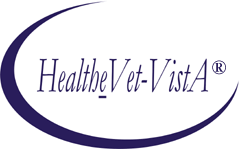 KERNEL AUTHENTICATION & AUTHORIZATION FOR J2EE (KAAJEE Classic) VERSION 8.0.749FOR WEBLOGIC (WL) VERSIONS 12.2 AND HIGHERINSTALLATION GUIDEMarch 2022Department of Veterans AffairsOffice of Information and TechnologyProduct DevelopmentThis page is left blank intentionally. Revision HistoryDocumentation RevisionsThe following table displays the revision history for this document. Revisions to the documentation are based on patches and new versions released to the field.Table i. Documentation revision historyPatch Revisions	For a complete list of patches related to this software, please refer to the Patch Module on FORUM.Contents1	Pre-Installation Instructions	1-11.1	Purpose	1-11.2	Distribution Files	1-11.3	Installer/Developer Notes—KAAJEE Software First-Time Installations and Upgrades	1-11.4	Application Server Environment Requirements	1-22	Installation Overview	2-12.1	VistA M Server	2-12.2	Deploy a J2EE Web-Based Application with the KAAJEE "Plug-In"	2-13	VistA M Server Installation Instructions	3-13.1	Confirm/Obtain VistA M Server Distribution Files (recommended)	3-13.2	Site Configuration (required)	3-23.2.1	Validate User Division Entries	3-23.2.2	Validate Institution Associations	3-33.3	Do Not Run any KAAJEE-based Software During the Installation (recommended)	3-43.4	Verify KIDS Install Platform (required)	3-43.5	Retrieve and Install the KAAJEE-related VistA M Server Patch (required)	3-44	Application Server/Web Application configuration instructions	4-14.1	Configure SDS 18.0 (or higher) JDBC Connections with the WebLogic Server (required)	4-14.2	Ensure the Existence of, or Create, a KAAJEE User with Administrative Privileges (required)	4-14.3	Edit the KAAJEE Configuration File (required)	4-34.3.1	Locate the kaajeeConfig.xml File (required)	4-34.3.2	Edit the Station Number List in the kaajeeConfig.xml File (required)	4-44.3.3	Redeploy and Test the Web Application with the Updated kaajeeConfig.xml File (required)	4-54.4	KAAJEE Classic dependencies configuration/installation	4-54.4.1	ESAPI library dependencies	4-54.4.2	(Linux/Windows) Configure log4j for All J2EE-based Application Log Entries (required)	4-64.4.3	Configure Application for log4j	4-74.4.4	Edit the File Name and Location for All Log Entries	4-74.4.5	Add KAAJEE-specific Logger Tags	4-7Appendix A: Installation Back-Out or Roll-Back Procedure	1FiguresFigure 4-34. Sample excerpt from a web.xml file—Using the run-as and security-role tags	4-2Figure 4-35. Sample excerpt from a weblogic.xml file—Using the run-as-role-assignment tag	4-2Figure 4.5-1. Sample Station Number excerpt of the kaajeeConfig.xml file	4-4Figure 4-37. Sample excerpt of the mylog4j.xml file—Editing common log file name and location (Windows)	4-7Figure 4-3. Sample excerpt of the mylog4j.xml file—Adding KAAJEE logger information	4-8TablesTable i. Documentation revision history	iiiTable ii. Documentation symbol/term descriptions	viiiTable 1-1. Application server minimum software/network tools/documentation required for KAAJEE	1-2Table 3-1. KAAJEE-related VistA M Server distribution files and environment configuration	3-1OrientationHow to Use this ManualThroughout this manual, advice and instructions are offered regarding the installation and use of KAAJEE and the functionality it provides for HealtheVet-Veterans Health Information Systems and Technology Architecture (VistA) software products.The installation instructions for KAAJEE are organized and described in this guide as follows:Pre-Installation Instructions.Installation OverviewVistA Mumps (M) Server Installation InstructionsJava 2 Platforms, Enterprise Edition (J2EE) Application Server Installation InstructionsThere are no special legal requirements involved in the use of KAAJEE.This manual uses several methods to highlight different aspects of the material:Various symbols/terms are used throughout the documentation to alert the reader to special information. The following table gives a description of each of these symbols/terms:Table ii. Documentation symbol/term descriptionsDescriptive text is presented in a proportional font (as represented by this font)."Snapshots" of computer online displays (i.e., roll-and-scroll screen captures/dialogues) and computer source code, if any, are shown in a non-proportional font and enclosed within a box.User's responses to online prompts and some software code reserved/key words will be bold typeface.Author's comments, if any, are displayed in italics or as "callout" boxes.Java software code, variables, and file/folder names can be written in lower or mixed case.All uppercase is reserved for the representation of M code, variable names, or the formal name of options, field and file names, and security keys (e.g., the XUPROGMODE key).Assumptions About the ReaderThis manual is written with the assumption that the reader is familiar with the following:VistALink—VistA M Server and Application Server softwareLinux (i.e., Red Hat Enterprise ES 6.0 or higher) or Microsoft Windows environmentJava Programming languageJava 1.7 Standard Edition (J2SE) Java Development Kit (JDK, a.k.a. Java Software Development Kit [SDK])WebLogic 10.3.6 and higher—Application serverOracle Database 11g—Database (e.g., Security Service Provider Interface [] or Standard Data Services [] 13.0 (or higher) database/tables)Oracle SQL*Plus Software 11 (or higher)This manual provides an overall explanation of the installation procedures and functionality provided by the Kernel Authentication & Authorization for J2EE (KAAJEE) on Weblogic Application Server Versions 10.3.6 and higher software; however, no attempt is made to explain how the overall HealtheVet-VistA programming system is integrated and maintained. Such methods and procedures are documented elsewhere. We suggest you look at the various VA home pages on the VA Intranet for a general orientation to HealtheVet-VistA at the following address:REDACTEDReference MaterialsReaders who wish to learn more about KAAJEE should consult the following:Kernel Authentication & Authorization for J2EE (KAAJEE) Installation Guide
(KAAJEE 1.2.0.xxx, &   1.2.0.xxx), this manualKernel Authentication & Authorization for J2EE (KAAJEE) Deployment Guide
(KAAJEE 1.2.0.xxx, &   1.2.0.xxx)KAAJEE Web site: REDACTEDKernel Systems Management GuideVistALink Installation GuideVistALink System Management GuideVistALink Developer GuideHealtheVet-VistA documentation is made available online in Microsoft Word format and Adobe Acrobat Portable Document Format (PDF). The PDF documents must be read using the Adobe Acrobat Reader (i.e., ACROREAD.), which is freely distributed by Adobe Systems Incorporated at the following Web address:http://www.adobe.com/HealtheVet-VistA documentation can be downloaded from the VHA Software Document Library (VDL) Web site:http://www.va.gov/vdl/HealtheVet-VistA documentation and software can also be downloaded from the Enterprise Product Support (EPS) anonymous directories:Preferred Method	REDACTEDThis method transmits the files from the first available FTP server.Albany OIFO	REDACTEDHines OIFO	REDACTEDSalt Lake City OIFO	REDACTEDPre-Installation InstructionsPurposeThe purpose of this guide is to provide instructions for installing the HealtheVet-Veterans Health Information Systems and Technology Architecture (VistA) Kernel Authentication and Authorization for Java (2) Enterprise Edition (KAAJEE) and related software.KAAJEE is not an application but a framework. Users of the software need to understand how it integrates in their working environment. Thus, installing KAAJEE means to understand what jars and files need to be put where and what are the configuration files that you need to have and edit.KAAJEE provides secure sign-on architecture for HealtheVet-VistA Web-based applications.These HealtheVet-VistA Web-based applications are able to authenticating against Kernel on the VistA M Server via an Internet Browser on the client workstation and a middle tier application server (e.g., WebLogic).Distribution FilesInstaller/Developer Notes—KAAJEE Classic Software First-Time Installations and UpgradesFirst-time KAAJEE installers must perform all installation steps/procedures, except where noted. Those installation steps/procedures that can be skipped during a first-time installation will be displayed as follows:If you were a test site prior to the final release of KAAJEE, we have notated those installation steps/procedures that have special information based on the final software upgrades that may affect how you install the released version of KAAJEE or provide other pertinent information. The upgrade information will be displayed as follows:In addition, we will use this section to also highlight any KAAJEE code changes from previous test/preview versions of the software to the released version of the software that may affect development teams coding KAAJEE-enabled applications.Application Server Environment RequirementsThe following minimum software tools and files are required to install the KAAJEE software and documentation for application servers running KAAJEE-based Web applications:Table -. Application server minimum software/network tools/documentation required for KAAJEEThis page is left blank intentionally. Installation OverviewThis section provides an overview of the installation procedures for the Kernel Authentication and Authorization for Java (2) Enterprise Edition (KAAJEE). The chapters that follow address the specific installations that comprise KAAJEE:VistA M Server Installation InstructionsJ2EE Application Server Installation InstructionsVistA M ServerKernel Patch XU*8*504 is the custodial patch for the M server installation of the KAAJEE software. In addition, ensure that the M server system is current with patches for KERNEL, VistALink, and Remote Procedure Call (RPC) Broker. Deploy a J2EE Web-Based Application with the KAAJEE "Plug-In"For details how to deploy a J2EE web-based application with the KAAJEE "plug-in," refer to the Kernel Authentication & Authorization for J2EE (KAAJEE Classic) Deployment Guide for Weblogic Application Server Versions 12.2 and higher.VistA M Server Installation InstructionsThe installation instructions in this section are directed at the Information Resource Management () staff located at a site and are applicable for the Test/Production accounts in the VistA Caché environment.Confirm/Obtain VistA M Server Distribution Files (recommended)The following files and environment configuration are needed to install the Kernel Authentication and Authorization Java (2) Enterprise Edition (KAAJEE)-related VistA M Server software:Table -. KAAJEE-related VistA M Server distribution files and environment configurationSite Configuration (required)The KERNEL SYSTEM PARAMETERS file (#8989.3) holds the site parameters for the installation of Kernel. This allows users to configure and fine tune Kernel for:Site-specific requirements and optimization needs.HealtheVet-VistA software application requirements.Some parameters are defined by  during the Kernel software installation process (e.g., agency information, volume set multiple, default parameters). Other parameters can be edited subsequent to installation (e.g., spooling, response time, and audit parameters). Priorities can also be set for interactive users and for TaskMan. Defaults for fields (e.g., timed read, auto menu, and ask device) are defined for use when not otherwise specified for a user or device. The values in the KERNEL SYSTEM PARAMETERS file (#8989.3) can be edited with the Enter/Edit Kernel Site Parameters option [XUSITEPARM].Validate User Division EntriesDuring the authentication process for Web-based applications that are KAAJEE-enabled, KAAJEE displays a list of validated institutions to the user. KAAJEE uses the Standard Data Services () tables 13.0 (or higher) as the authoritative source to validate the list of station numbers that are stored in the <login-station-numbers> tag in the kaajeeConfig.xml file. After a user selects an institution from this validated list, the software follows the VistA authentication process (i.e., Kernel Signon).The VistA authentication process (i.e., Kernel Signon) requires that each user be associated with at least one division/institution. The local DUZ(2) variable on the VistA M Server stores the Internal Entry Number (IEN) of the login institution. Entries in the DIVISION multiple (#16) in the  PERSON file (#200) permit users to sign onto the institution(s) stored in this field. If there are no entries in the DIVISION multiple (#16) of the  PERSON file (#200) for the user signing on, information about the login institution comes from the value in the DEFAULT INSTITUTION field (#217) in the KERNEL SYSTEM PARAMETERS file (#8989.3).Therefore, sites running any application that is used to sign onto VistA must verify that the institution(s) are set up correctly for the application user, as follows:Multi-divisional Sites: The DIVISION multiple (#16) in the  PERSON file (#200) must be set up for all users. This assures that the application users have access to only those stations for which they are authorized.Non-multi-divisional Sites: Sites must verify that the value in the DEFAULT INSTITUTION field (#217) in the KERNEL SYSTEM PARAMETERS file (#8989.3) is correct.Validate Institution AssociationsKAAJEE uses the Standard Data Services () tables 19.0 (or higher) as the authoritative source for institution data. Data in the ASSOCIATIONS Multiple field (#14) in the local site's INSTITUTION file (#4) is uploaded to FORUM, which is then used to populate the  tables. Thus, in order to sign onto VistA the data in the ASSOCIATIONS Multiple field (#14) must have correct information.The ASSOCIATIONS Multiple is used to link groups of institutions into associations. The ASSOCIATIONS Multiple consists of the following subfields:ASSOCIATIONS (#.01)—This field is a pointer to the INSTITUTIONS ASSOCIATION TYPES file (#4.05).PARENT OF ASSOCIATION (#1)—This field points back to the INSTITUTION file (#4) to indicate the parent of the association. This field is cross-referenced to find the children of a parent for an association type.In the ASSOCIATIONS Multiple, child facilities point to their administrative parent. All clinics point to a division parent, all divisions point to a primary facility parent, primary facilities point to an HCS parent or  parent. HCS entries point to a  parent. Thus, all parent relationships eventually resolve to a . The first entry (IEN=1) in the ASSOCIATIONS Multiple references the  to which the division belongs, so that the PARENT OF ASSOCIATION field in that entry must point to a  in the INSTITUTION file (#4), and the second entry (IEN=2) references the actual parent of the current institution.Therefore, sites running any application that is used to sign onto VistA must verify that the ASSOCIATION Multiple field (#14) in the INSTITUTION file (#4) has a file entry for their own institution (and all child divisions if it's a multi-divisional site), and make sure that it is set up correctly. If changes are needed, use the IMF edit option [XUMF IMF ADD EDIT] to update those entries.Do Not Run any KAAJEE-based Software During the Installation (recommended)No HealtheVet-VistA Web-based and KAAJEE-enabled software should be running while the KAAJEE installation on the VistA M Server is taking place.Verify  Install Platform (required)Verify that the Kernel Installation and Distribution System (KIDS) platform on your system is ready to install VistA M Server patches.Retrieve and Install the KAAJEE-related VistA M Server Patch (required)Kernel Patch XU*8*504 is the custodial patch for the M server installation of the KAAJEE software. All VistA M Server patches are distributed in Kernel 8.0  format. Follow the normal procedures to obtain and install released patches.Application Server/Web Application configuration instructionsConfigure  19.0 (or higher) JDBC Connections with the WebLogic Server (required)To configure the Standard Data Services (SDS) tables for a J2EE DataSource, please refer to the "Configuring for a J2EE DataSource" topic in the   Installation Guide.Ensure the Existence of, or Create, a KAAJEE User with Administrative Privileges (required)For KAAJEE to execute correctly, the files web.xml and weblogic.xml has content that declares that KAAJEE will run with the needed privileges.Check that your WebLogic server already has a user named “KAAJEE” and is part of the Administrators group, or it is part of the Admin global security role.  If there is such a user, your installation of the KAAJEE enable web application will execute properly.  WebLogic Security Realm:If you need to create a new user in WebLogic, ensure that 1.	It is named KAAJEE2.	It is assigned to the Administrators groupActive Directory Authentication Provider:If your WebLogic domain has integrated an Active Directory authentication provider, and you will be creating the user in Active Directory, ensure that 1.	It is named KAAJEE2.	The user is part of a group that can be mapped in the WebLogic security realm to the Global Security Role named Admin.The following shows the contents of the web.xml and weblogic.xml files as it pertains to the KAAJEE user.web.xml:This file has a <run-as> tag, which causes it to run with the necessary administrative privileges.  In addition, a corresponding security-role tag is defined.  See the sample in Figure 4-34.Figure -. Sample excerpt from a web.xml file—Using the run-as and security-role tags<servlet>	<servlet-name>LoginController</servlet-name>	<servlet-class>		REDACTED.kernel.servlet.LoginController	</servlet-class>       <run-as>         <role-name>adminuserrole</role-name>       </run-as></servlet><security-role>  <role-name>adminuserrole</role-name></security-role>weblogic.xml:This file has a <run-as> tag, which causes it to run as an administrative user whose username is “KAAJEE.”  In addition, a corresponding security-role tag is defined.  See the sample in Figure 4-37.  Figure -. Sample excerpt from a weblogic.xml file—Using the run-as-role-assignment tag<run-as-role-assignment>  <role-name>adminuserrole</role-name>  <run-as-principal-name>KAAJEE</run-as-principal-name></run-as-role-assignment>Edit the KAAJEE Configuration File (required)Locate the kaajeeConfig.xml File (required)The EMC, or Application Server Administrator, must first locate the kaajeeConfig.xml file in the Web application ear or standalone war file, as follows:Exploded Ear FilesNavigate to the -INF directory in the application's exploded ear/war file—Locate the KAAJEE configuration file (i.e. kaajeeConfig.xml)Ear Files1.	Unzip the application's ear file—Explode the artifact.2.	For any war file that implements KAAJEE authentication inside the ear file, unzip the war file.3.	Navigate to the -INF directory—Locate the KAAJEE configuration file (i.e. kaajeeConfig.xml)Standalone War Files1.	Unzip the application's war file that implements KAAJEE authentication.2.	Navigate to the -INF directory—Locate the KAAJEE configuration file (i.e. kaajeeConfig.xml)The following is a sample excerpt of the kaajeeConfig.xml file as distributed with KAAJEE 1.1.0.007:Figure -. Sample Station Number excerpt of the kaajeeConfig.xml file<?xml version="1.0" encoding="UTF-8"?><kaajee-config xmlns:xsi="http://www.w3.org/2001/XMLSchema-instance" xsi:noNamespaceSchemaLocation="kaajeeConfig.xsd">  <!-- host application name, used for login page display and logging -->  <host-application-name>KAAJEE Sample</host-application-name>  <!-- put each station number for KAAJEE login here -->  <login-station-numbers>    <station-number>###</station-number>    <station-number>###9XX</station-number>    <station-number>###9XX</station-number>    <station-number>###XX</station-number>    <station-number>###XX</station-number>    <station-number>###</station-number>    <station-number>###9XX</station-number>    <station-number>###9XX</station-number>    <station-number>###XX</station-number>    <station-number>###XX</station-number>  </login-station-numbers>...</kaajee-config>Edit the Station Number List in the kaajeeConfig.xml File (required)Use a text editor (e.g., Microsoft Notepad) or other xml editing software to open and edit the kaajeeConfig.xml file. The <station-number> tags control the Station Number list displayed to the end-user in KAAJEE's login Web page Institution drop-down list. In Figure 4.5-1, we represent the application-specific Station Numbers as placeholders displayed in bold typeface beginning with "###".In the kaajeeConfig.xml file, you must replace these placeholder Station Number values with the appropriate valid values for the user to log into for your Web-based application. You can specify both division-level and facility-level Station Numbers, as appropriate for your application. To be valid, the values entered must be recognized by Standard Data Services ().Redeploy and Test the Web Application with the Updated kaajeeConfig.xml File (required)Use WebLogic to redeploy the Web application ear or standalone war file with the updated kaajeeConfig.xml file on all appropriate application servers. Test the redeployed application.Exploded Ear FilesLeave application as an exploded ear file.Packaged Ear Files1.	Zip any unzipped war files that implements KAAJEE authentication into a war, replacing the old war file.2.	Zip up the application ear file.Standalone War FilesZip any unzipped war files into a war, replacing the old war file.KAAJEE Classic dependencies configuration/installation (Linux/Windows) Configure log4j for All J2EE-based Application Log Entries (required)In order to provide a unified logger and consolidate all log/error entries into one file, all J2EE-based application-specific loggers must be added to the same log4j configuration file, which should be the active log4j configuration file for the server. After locating the active log4j configuration file used on the server you are configuring (e.g., mylog4j.xml file), add in the KAAJEE (and Fat-client Kernel Authentication and Authorization, or FatKAAT) loggers to that file.To locate the active log4j configuration file, look for the"-Dlog4j.configuration=" argument in the startup script file (i.e., setDomainEnv.sh/.cmd). The "-Dlog4j.configuration=" should be set to the absolute location of the configuration file (e.g., c:/mydirectory/mylog4j.xml). If no such argument is present, look for a file named "log4j.xml" in a folder on the server classpath.You must configure log4j for the first time, if all three of the following conditions exist:The "-Dlog4j.configuration=" argument does not exist in the WebLogic JVM startup script files.The "log4j.xml" file does not exist in the classpath.There is no pre-existing log4j configuration file in the folder placed on the classpath of the WebLogic Application Server containing the configuration files for all HealtheVet-VistA J2EE applications (e.g., <HEV CONFIGURATION FOLDER>).For first time log4j configuration procedures, please refer to the "log4j Configuration File" topic in the VistALink Installation Guide (1.6). Also, sample log4j configuration files are included with the VistALink 1.6 software distribution.Once the log4j file is initially configured, you need to configure the file specifically for KAAJEE log entries as outlined below.Configure Application for log4jFollow the Log4J instructions (http://jakarta.apache.org/log4j/docs/) to configure your application for Log4J.Edit the File Name and Location for All Log EntriesEdit the "verboseDailyRollingFileAppender" <appender name> tag in the active log4j configuration file (e.g., mylog4j.xml file). The "File" <param name> tag should point to the common file name and location where all J2EE-based application daily log entries for that domain will be recorded, as shown below:Figure -. Sample excerpt of the mylog4j.xml file—Editing common log file name and location (Windows)<?xml version="1.0" encoding="UTF-8"?><Configuration xmlns="http://logging.apache.org/log4j/2.0/config">    <Appenders>        <File name="FILE" fileName="logfile.log" append="true">            <PatternLayout pattern="%-5p | %d{yyyy-MM-dd HH:mm:ss} | [%t] %C{2} (%F:%L) - %m%n"/>        </File>        <Console name="STDOUT" target="SYSTEM_OUT">            <PatternLayout pattern="%-5p | %d{yyyy-MM-dd HH:mm:ss} | [%t] %C{2} (%F:%L) - %m%n"/>        </Console>    </Appenders>    <Loggers>        <Logger name="com.memorynotfound" level="debug"/>        <Root level="info">            <AppenderRef ref="STDOUT"/>            <AppenderRef ref="FILE"/>        </Root>    </Loggers></Configuration>In this example (Figure 4-37), the following common log file name and location is indicated:logfile.logThe application server administrator should point to the same log file established for that domain on the application server where all J2EE-based applications are logging their entries.Add KAAJEE-specific Logger TagsAdd the following four KAAJEE-specific logger tags to the active log4j configuration file (e.g., mylog4j.xml file) on the application server:REDACTEDREDACTEDGenerally, the log level should be set as follows:Integrating KAAJEE—Set log level to DEBUG.Normal Operation Mode—Set log level to ERROR.The following figure shows the detailed logger tag information that must be added to the active log4j configuration file (e.g., mylog4j.xml file) for KAAJEE:Figure -. Sample excerpt of the mylog4j.xml file—Adding KAAJEE logger information...  <logger name="REDACTED" additivity="false" >        <level value="debug" />       <appender-ref ref="verboseDailyRollingFileAppender"/>  </logger>  <logger name="REDACTED" additivity="false" >        <level value="debug" />       <appender-ref ref="verboseDailyRollingFileAppender"/>  </logger>...Upon completing the installation of KAAJEE-related software on the VistA M Server and WebLogic Application Server, you are now ready to develop/run HealtheVet-VistA Web-based applications that use KAAJEE Classic.This page is left blank intentionally. Appendix A: Installation Back-Out or Roll-Back ProcedureKAAJEE Classic 8.0.749 is comprised of only J2EE components VistA M Server No VistA components were installed with this patchJ2EE Application Server The Java component in KAAJEE Classic is not a stand-alone Web application. It is an embedded set of Java components and a Java library to be embedded within a consuming Web application.  Therefore, there is no back-out/roll-back procedure specific to KAAJEE Classic.  Each consuming application would have to devise their own back-out/roll-back procedure.This page is left blank intentionally.DateDescriptionAuthor(s)03/2022XU*8*749 - 8.0.749 changes08/2020Splitting the documentation for KAAJEE SSPI, KAAJEE Classic and KAAJEE SSOWAP upHealth Product Support (HPS)REDACTED07/2018Updated software and documentation with TRM and Fortify compliance items.Software Version: 1.2.0.005Kernel Patch: XU*8.0*695Health Product Support (HPS)REDACTED03/2011Software and documentation for KAAJEE 1.1.0.007 and KAAJEE Security Service Provider Interface (SSPI) 1.1.0.002, referencing VistALink 1.6 and WebLogic 10.3.6 and higher.Software Version: 1.1.0.007Security Service Provider Interface (SSPI) Version: 1.1.0.002Kernel Patch: XU*8.0*504Product Development Services Security Program HWSC development team.Bay Pines, FL Office of Information Field Office (OIFO):REDACTED05/2006Initial software and documentation for KAAJEE 1.0.0.019 and KAAJEE Security Service Provider Interface (SSPI) 1.0.0.010, referencing VistALink 1.5 and WebLogic 8.1.Software Version: 1.0.0.019Security Service Provider Interface (SSPI) Version: 1.0.0.010 NOTE: For a description of the current KAAJEE software version numbering scheme, please review the readme.txt file distributed with the KAAJEE software.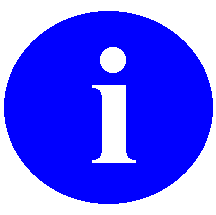 In the future, the Development Technology Advisory Committee (DTAC) will be the authoritative source for determining future version numbering schemes for all HealtheVet-VistA software file and folder names.ISS KAAJEE Development TeamREDACTEDWhere necessary, separate steps for the following two supported operating systems are provided:Linux (i.e., Red Hat Enterprise ES 6.0 or higher)WindowsSymbolDescriptionNOTE/: Used to inform the reader of general information including references to additional reading material.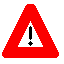 CAUTION or DISCLAIMER: Used to inform the reader to take special notice of critical information.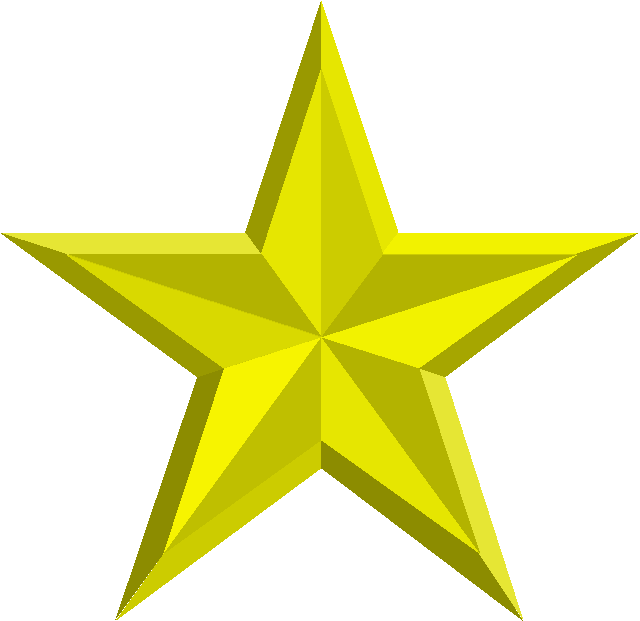 UPGRADES/FIRST-TIME INSTALLATION: Used to denote Upgrade or First-time installation instructions only.Skip forward to the referenced step or procedure that is indicated.Instructions that only apply to the Linux operating systems (i.e., Red Hat Enterprise ES 3.0 or higher) are set off and indicated with this Linux "Tux" penguin icon.Instructions that only apply to Microsoft Windows operating systems (i.e., Microsoft Windows 2000 or XP) are set off and indicated with this stylized "Windows" icon.NOTE: Callout boxes refer to labels or descriptions usually enclosed within a box, which point to specific areas of a displayed image.: For more information on VistALink, please refer to the Application Modernization Foundations Web site located at the following Web address:REDACTEDDISCLAIMER: The appearance of any external hyperlink references in this manual does not constitute endorsement by the Department of Veterans Affairs (VA) of this Web site or the information, products, or services contained therein. The VA does not exercise any editorial control over the information you may find at these locations. Such links are provided and are consistent with the stated purpose of this VA Intranet Service.NOTE: Please refer to "Table 1-1. Application server minimum software/network tools/documentation required for KAAJEE" for confirmation of all KAAJEE and related software and documentation files.: For the KAAJEE software preview/test release, all distribution files are available at the following Web address:REDACTEDFIRST-Time INSTALLATION: First-time installation-specific instructions or information that can be skipped will be found here.UPGRADES: Upgrade-specific instructions or information will be found here.NOTE: The information in this topic is directed at the systems management personnel responsible for maintaining the application servers.Minimum Software/Configuration/
DocumentationVersion and DescriptionOperating System SoftwareOne of the following operating systems:Linux (i.e., Red Hat Enterprise ES 7.0 or higher)Application Server SoftwareWebLogic Versions 12.2 and higher application servers. SoftwareKAAJEE SSPI  1.3.0.xxx : Installation and configuration instructions are included in the Chapter 3, "J2EE Application Server Installation Instructions," in this manual.VistALink SoftwareVersion 1.6.7VistA Kernel SoftwarePatch XU*8*504KAAJEE_CLASSIC_8_749_RN.PDFRelease Notes describes the changes to KAAJEE Classic to include new features and enhancements.KAAJEE_CLASSIC_8_749_IG.PDFInstallation Guide.KAAJEE_CLASSIC_8_749_DEPG.PDFDeployment Guide outlines the details of KAAJEE Classic-related software and gives guidelines on how the software is used within HealtheVet-Veterans Health Information Systems and Technology Architecture (VistA). It contains the User Manual, Programmer Manual, and Technical Manual information for KAAJEE Classic.NOTE: Instructions for the VistA M Server installation can also be found in the description for Kernel Patch XU*8*504, located in the Patch Module on FORUM.NOTE: For information on the minimum software tools and files that are required to install the KAAJEE software, see the section titled "Application Server Environment Requirements" in this documentation.NOTE: For additional information on the VistA M server installation of the KAAJEE software, see the description for Kernel Patch XU*8*504 located in the Patch Module on FORUM.NOTE: For information on the minimum software tools and files required to install the KAAJEE software in its entirety (i.e., covering the Java 2 Enterprise Edition [J2EE] and VistA M installations), see the section titled "Application Server Environment Requirements" in this documentation.Minimum Software/ConfigurationDescriptionOperating System SoftwareInterSystems CachéFully Patched M AccountsYou should have both a development Test account and a Production account for KAAJEE software.The account(s) must contain the fully patched versions of the following software:Kernel 8.0Kernel Toolkit 7.3RPC Broker 1.1VA FileMan 22.2VistALink 1.6.7VistALink SoftwareVersion 1.6.7 (also listed above)VistA Kernel SoftwarePatch XU*8*504KAAJEE_CLASSIC_8_749_RN.PDFRelease Notes describes the changes to KAAJEE 1.2 to include new features and enhancements.KAAJEE_CLASSIC_8_749_IG.PDFInstallation Guide describes in detail the installation procedures for KAAJEE.KAAJEE_CLASSIC_8_749_DEPG.PDFDeployment Guide outlines the details of KAAJEE-related software and gives guidelines on how the software is used within HealtheVet-Veterans Health Information Systems and Technology Architecture (VistA). It contains the User Manual, Programmer Manual, and Technical Manual information for KAAJEE.: For the KAAJEE software release, all distribution files, unless otherwise noted, are available for download from the Enterprise VistA Support (EVS) anonymous directories:Preferred Method	REDACTEDNOTE: The validation of the VistA institution occurs before the actual login to the VistA M Server, but after the user selects the Login button on the KAAJEE Classic Web login page. The selected institution is checked against the  19.0 (or higher) tables for an entry and a VistA Provider. Also, KAAJEE Classic checks that an entry exists in the KAAJEE configuration file.: For more information on the <login-station-numbers> tag and/or the kaajeeConfig.xml file, please refer to the "Edit the KAAJEE Configuration File (required)" topic in the "J2EE Application Server Installation Instructions," chapter in this manual.: For more information on the XUMF IMF ADD EDIT option as well as the ASSOCIATIONS Multiple and PARENT OF ASSOCIATION fields data requirements, please refer to the Institution File Redesign (IFR) supplemental documentation located on the VDL at the following Web address:http://www.va.gov/vdl/application.asp?appID=9Make sure that the Kernel, Kernel Toolkit, RPC Broker, VA FileMan, and VistALink software is fully patched. Patches must be installed in their published sequence.: For more information on these patches, please refer to the Patch Module on FORUM.Congratulations! You have now completed the installation of KAAJEE-related software on the VistA M Server.UPGRADES: Skip this step if you have already configured the  tables, unless it is specifically noted that changes are required in the KAAJEE software release e-mail or Web site.: The   Installation Guide is included in the  software distribution ZIP files, which are available for download at the following Web address:REDACTEDREF: See the KAAJEE Deployment Guide for the contents of the web.xml and weblogic.xml files and additional details.Important! The “KAAJEE” user or alternate must exist in the WebLogic Application server and have system administration privileges. See Configuring Administrative User section in the Deployment Guide for more details if you run into issues.NOTE: For every login Station Number you enter here, KAAJEE uses this as the Station Number parameter it passes to VistALink's Institution Mapping to retrieve a JNDI connector name for VistALink; therefore, every login station number should have a mapping configured in VistALink's Institution Mapping.: For more information on the kaajeeConfig.xml file, please refer to Chapter 6, "KAAJEE Configuration File," in the KAAJEE Deployment Guide.UPGRADES: Skip this step if you have already configured log4j and added the KAAJEE-specific logger information to the active log4j configuration file on the application server, unless it is specifically noted that changes are required in the KAAJEE software release e-mail or Web site.Note - KAAJEE Classic 1.2.x has been upgraded to use log4j2 libraries. There are two new dependent libraries – log4j-api-2.10.0.jar and log4j-core-2.10.0.jar, replacing the old one. Both libraries must be included in application’s dependencies. If you have application still using the older log4j 1 API, make sure to use the bridge library as well – log4j-1.2-api-2.10.0.jar. All the libraries are located at the \APP-INF\lib folder of the kaajeeSampleApp*.ear file. There are API signature changes and configuration file format changesFor more information please visit: https://logging.apache.org/log4j/2.x/: For more information on VistALink, please refer to the Application Modernization Foundations Web site located at the following Web address:REDACTED: For more information on log4j guidelines, please refer to the Application Structure & Integration Services (ASIS) Log4j Guidelines for HealtheVet-VistA Applications document available at the following Web address:REDACTEDNOTE: Figure 4-3 shows the detailed logger tag information that must be added to the active log4j configuration file (e.g., mylog4j.xml file) for KAAJEE.NOTE: The log level value in this sample log4j.xml configuration file is currently set to "debug" mode for KAAJEE-related logger entries. To set those logger entries to normal operations you would change "debug" to "error."Congratulations! You have now completed the installation and configuration of KAAJEE Classic-related software on the WebLogic Application Server.